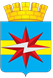 АДМИНИСТРАЦИЯ ГОРОДА ШАРЫПОВО КРАСНОЯРСКОГО КРАЯ        ПОСТАНОВЛЕНИЕ                                                                                                                                № В соответствии со статьей 179 Бюджетного кодекса Российской Федерации, постановлением Администрации города Шарыпово от 30.07.2013 № 171 «Об утверждении Порядка принятия решений о разработке муниципальных программ муниципального образования города Шарыпово Красноярского края, их формировании и реализации», руководствуясь статьей 34 Устава города Шарыпово   ПОСТАНОВЛЯЮ:Внести в постановление Администрации города Шарыпово от 03.10.2013 года №236 «Об утверждении муниципальной программы «Управление муниципальным имуществом муниципального образования «город Шарыпово Красноярского края»» (в ред. от 08.10.2021 № 195; от 10.11.2021 № 234; от 10.03.2022 № 71; от 06.05.2022 № 127; от 07.06.2022 № 183; от 10.10.2022 № 307; от 23.11.2022 № 393) следующие изменения:1.1. Приложение № 1 «Перечень и значения показателей результативности подпрограммы «Развитие земельных и имущественных отношений» к подпрограмме «Развитие земельных и имущественных отношений», строку 1.2., 2.1., изложить в следующей редакции:	1.2. Приложение № 2 «Перечень мероприятий подпрограммы «Развитие земельных и имущественных отношений» к подпрограмме «Развитие                                                                                                                      земельных и имущественных  отношений», строки 5,6,9, изложить в следующей редакции:         1.3. В Приложении № 2 «Перечень мероприятий подпрограммы «Обеспечение реализации программы и прочие мероприятия» к подпрограмме «Обеспечение реализации программы и прочие мероприятия» строку 4, изложить в следующей редакции:  	 2. Контроль за исполнением настоящего постановления возложить на первого заместителя Главы города Шарыпово Д.В. Саюшева.           3. Постановление вступает в силу в день, следующий за днем его официального опубликования в периодическом печатном издании «Официальный вестник города Шарыпово», и подлежит размещению на официальном сайте муниципального образования города Шарыпово Красноярского края (www.gorodsharypovo.ru).Глава города Шарыпово                                                                            В.Г. ХохловО внесении изменений в постановление Администрации города Шарыпово от 03.10.2013г. № 236 «Об утверждении муниципальной программы «Управление муниципальным имуществом муниципального образования «город Шарыпово Красноярского края»» (в ред. от 23.11.2022 № 393)  Задача 1: государственная регистрация права муниципальной собственности на объекты недвижимостиЗадача 1: государственная регистрация права муниципальной собственности на объекты недвижимостиЗадача 1: государственная регистрация права муниципальной собственности на объекты недвижимостиЗадача 1: государственная регистрация права муниципальной собственности на объекты недвижимостиЗадача 1: государственная регистрация права муниципальной собственности на объекты недвижимостиЗадача 1: государственная регистрация права муниципальной собственности на объекты недвижимостиЗадача 1: государственная регистрация права муниципальной собственности на объекты недвижимостиЗадача 1: государственная регистрация права муниципальной собственности на объекты недвижимости1.2.Паспортизация объектов муниципальной собственностиобъектыОтчет о контрольной деятельности по итогам года655791010Задача 2: вовлечение объектов муниципальной собственности города Шарыпово в хозяйственный оборотЗадача 2: вовлечение объектов муниципальной собственности города Шарыпово в хозяйственный оборотЗадача 2: вовлечение объектов муниципальной собственности города Шарыпово в хозяйственный оборотЗадача 2: вовлечение объектов муниципальной собственности города Шарыпово в хозяйственный оборотЗадача 2: вовлечение объектов муниципальной собственности города Шарыпово в хозяйственный оборотЗадача 2: вовлечение объектов муниципальной собственности города Шарыпово в хозяйственный оборотЗадача 2: вовлечение объектов муниципальной собственности города Шарыпово в хозяйственный оборотЗадача 2: вовлечение объектов муниципальной собственности города Шарыпово в хозяйственный оборот2.1.Количество объектов недвижимости,  находящихся в муниципальной  собственности, в отношении которых   проведена оценка рыночной стоимости    объектыОтчет о контрольной деятельности по итогам года11620412311011051.2. Изготовление технической документации на объекты муниципального имуществаКУМИ Администрации города Шарыпово11704121010085660244108,00100,00100,00308,002022год-92023год-102024год-1061.3. Формирование земельных участков, занимаемых объектами улично-дорожной сети, устранение пересечений границ муниципального образования с границами земельных участков, бесхозяйные земельные участки по итогам инвентаризацииКУМИ Администрации г. Шарыпово11704121010085660244216,00100,00100,00416,002022год - 18;2023год - 8;2024год- 8.Задача 2. Вовлечение объектов муниципальной собственности города Шарыпово в хозяйственный оборотЗадача 2. Вовлечение объектов муниципальной собственности города Шарыпово в хозяйственный оборотЗадача 2. Вовлечение объектов муниципальной собственности города Шарыпово в хозяйственный оборотЗадача 2. Вовлечение объектов муниципальной собственности города Шарыпово в хозяйственный оборотЗадача 2. Вовлечение объектов муниципальной собственности города Шарыпово в хозяйственный оборотЗадача 2. Вовлечение объектов муниципальной собственности города Шарыпово в хозяйственный оборотЗадача 2. Вовлечение объектов муниципальной собственности города Шарыпово в хозяйственный оборотЗадача 2. Вовлечение объектов муниципальной собственности города Шарыпово в хозяйственный оборотЗадача 2. Вовлечение объектов муниципальной собственности города Шарыпово в хозяйственный оборотЗадача 2. Вовлечение объектов муниципальной собственности города Шарыпово в хозяйственный оборотЗадача 2. Вовлечение объектов муниципальной собственности города Шарыпово в хозяйственный оборот91.1. Оценка рыночной стоимости объектов муниципальной собственности города ШарыповоКУМИ Администрации города Шарыпово11701131010085670244565,67500,00500,001 565,672022год-123;2023год-110;2024год-110.Итого по подпрограмме989,67700,00700,002 389,674Мероприятие.Руководство и управление в сфере установленных функций органов местного самоуправления, исполнение расходов на мероприятия по подпрограмме.КУМИ Администрации г.Шарыпово11701131020085160121;122;129;244;247;8 727,278 838,698 838,6926 404,65Достижение ежегодного показателя 5 баллов по уровнюисполнение расходов Главного распорядителя4Мероприятие.Руководство и управление в сфере установленных функций органов местного самоуправления, исполнение расходов на мероприятия по подпрограмме.КУМИ Администрации г.Шарыпово11701131020010210121;129172,60172,60172,60517,80Достижение ежегодного показателя 5 баллов по уровнюисполнение расходов Главного распорядителя4Мероприятие.Руководство и управление в сфере установленных функций органов местного самоуправления, исполнение расходов на мероприятия по подпрограмме.КУМИ Администрации г.Шарыпово11701131020010490(краевые)121;12919,200,000,0019,20Достижение ежегодного показателя 5 баллов по уровнюисполнение расходов Главного распорядителя4Мероприятие.Руководство и управление в сфере установленных функций органов местного самоуправления, исполнение расходов на мероприятия по подпрограмме.КУМИ Администрации г.Шарыпово11701131020089640121;129783,08830,01830,012 443,10Достижение ежегодного показателя 5 баллов по уровнюисполнение расходов Главного распорядителя4Мероприятие.Руководство и управление в сфере установленных функций органов местного самоуправления, исполнение расходов на мероприятия по подпрограмме.КУМИ Администрации г.Шарыпово11701131020087860121; 12954,0054,0054,00162,00Достижение ежегодного показателя 5 баллов по уровнюисполнение расходов Главного распорядителя4Мероприятие.Руководство и управление в сфере установленных функций органов местного самоуправления, исполнение расходов на мероприятия по подпрограмме.КУМИ Администрации г.Шарыпово11705011020085160244255,53439,70439,701 134,93Достижение ежегодного показателя 5 баллов по уровнюисполнение расходов Главного распорядителя4Мероприятие.Руководство и управление в сфере установленных функций органов местного самоуправления, исполнение расходов на мероприятия по подпрограмме.КУМИ Администрации г.Шарыпово11701131020010510(краевые)121;1292,300,000,002,30Достижение ежегодного показателя 5 баллов по уровнюисполнение расходов Главного распорядителя4Мероприятие.Руководство и управление в сфере установленных функций органов местного самоуправления, исполнение расходов на мероприятия по подпрограмме.КУМИ Администрации г.Шарыпово1170113102001051М (краевые)121;129334,200,000,00334,20Достижение ежегодного показателя 5 баллов по уровнюисполнение расходов Главного распорядителя4Мероприятие.Руководство и управление в сфере установленных функций органов местного самоуправления, исполнение расходов на мероприятия по подпрограмме.КУМИ Администрации г.Шарыпово11701131020010520 (краевые)121;12933,400,000,0033,40Достижение ежегодного показателя 5 баллов по уровнюисполнение расходов Главного распорядителя4Мероприятие.Руководство и управление в сфере установленных функций органов местного самоуправления, исполнение расходов на мероприятия по подпрограмме.КУМИ Администрации г.Шарыпово11701131020010340 (краевые)121; 12914,200,000,0014,20Итого по подпрограмме10 395,7810 335,0010 335,0031 065,78ИсполнительРуководитель  КУМИ Администрацииг. ШарыповоО.Г. АндрияноваРуководитель Финансовогоуправления администрации г. ШарыповоЕ.А. Гришина Начальник отдела экономики и планирования Администрации г. ШарыповоЕ.Н. ОрловаЮридический отдел Администрации г.ШарыповоНачальник отдела по работе с обращениями граждан и управлению документациейТ.А. Абашева